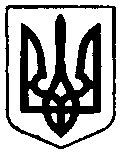 НЕТІШИНСЬКИЙ ПРОФЕСІЙНИЙ ЛІЦЕЙН  А  К  А  ЗВід 30.06.2023 р.                  	  м. Нетішин                                   №01-03/122 Про підсумки проведення самооцінювання якості освітньої діяльності за напрямом «Освітнє середовище закладу освіти»           Відповідно до  Законів України «Про освіту», «Про професійну (професійно-технічну) освіту», Концепції «Сучасна професійна освіта», Положення про внутрішню систему забезпечення якості освіти у Нетішинському професійному ліцеї, , наказу Нетішинського професійного ліцею № 232 від 01.12.2022 « Про створення робочої групи по впровадженню внутрішньої системи забезпечення якості освіти у Нетішинському професійному ліцеї» з метою розбудови внутрішньої системи забезпечення якості освітньої діяльності та якості освіти в закладі, постійного підвищення якості освітньої діяльності, використання системного підходу до здійснення моніторингу на всіх етапах освітнього процесу протягом грудня – червня було проведено вивчення та самооцінювання освітнього середовища закладу професійної (професійно-технічної)  освіти робочою групою в складі:Керівник і координатор групи - Світлана Ковальчук, заступник директора з навчальної роботи.Анастасія Мальчик, заступник з виховної роботи;, методист;Анастасія Подолюк, інженер з охорони праці і безпеки життєдіяльності;Марта Спаська, голова методичної комісії викладачів загальноосвітніх дисциплін;Віталіна Стрижавчук, соціальний педагог;Світлана Степанюк, практичний психолог;Володимир Ющенко, старший майстер;Світлана Андрюшина, вихователь;Лариса Тімощук, майстер виробничого навчання;Леся Торкулець, комендант гуртожитку;Галина Сорокіна, викладач;Тетяна Шевчук, завідувач господарством;Жанна Дячук, сестра медична.Члени робочої групи протягом грудня-червня проводили спостереження за освітнім середовищем та заповнювали форму спостереження. Також було проведено онлайн-опитування усіх учасників освітнього процесу (батьків, педпрацівників, учнів).Результати самооцінювання за напрямом «Освітнє середовище закладу освіти» узагальнено в довідці (додаток).НАКАЗУЮ:        1.Затвердити довідку про результати самооцінювання за напрямом «Освітнє середовище закладу освіти» (додаток)        2.Результати самооцінювання за напрямом «Освітнє середовище закладу освіти» розглянути на засіданні педагогічної ради.         3.Об’єктивні результати щорічного самооцінювання якості освітньої  діяльності закладу в 2022-2023 навчальному році за напрямом «Освітнє середовище закладу освіти» врахувати при розробці стратегії розвитку Нетішинського професійного ліцею  на 2024-2028 роки та при складанні річного плану роботи закладу на 2023-2024 н.р. з метою покращення якості освітньої діяльності закладу.          Робочій групі:       4. Результати щорічного самооцінювання якості освітньої діяльності закладу в 2022-2023 навчальному році за напрямом «Освітнє середовище закладу освіти» врахувати при підготовці щорічного звіту керівника закладу освіти.5. Контроль за виконанням наказу покласти на заступника директора з навчальної  роботи Світлану Василівну Ковальчук.Т.в. о.  директора							Михайло ГРИЦИКВізи:Юрисконсульт				Сергій ГЛАДУНЗаст. директора з НР 			Світлана КОВАЛЬЧУКЗ наказом  ознайомлені:Викладач Юлія МАКСИМЧУК          	                                                            ___________         ______________                                                              			                                                                                                         (дата)                                       (пілпис)Заст. директора з ВР Анастасія МАЛЬЧИК                                                              ___________         ______________                                                              			                                                                                                        (дата)                                       (пілпис)Методист            	                                                              ___________         ______________                                                              			                                                                                                        (дата)                                       (пілпис)Соціальний педагог Віталіна СТРИЖАВЧУК                                                          ___________         _____________                                                                                                                                                                                                                                                     (дата)                                       (пілпис)Практичний психолог Світлана СТЕПАНЮК                                                             ___________         ______________                                                              			                                                                                                             (дата)                                       (пілпис)Викладач Марта СПАСЬКА         	                                                                            ___________         ______________                                                           			                                                                                                            (дата)                                       (пілпис)Старший майстер Володимир ЮЩЕНКО                                                                    ___________         ______________                                                              			                                                                                                             (дата)                                       (пілпис)Вихователь Світлана АНДРЮШИНА                                                                           ___________         ______________                                                              			                                                                                                              (дата)                                       (пілпис)Майстер в/н Лариса ТІМОЩУК          	                                                             ___________         ______________                                                              			                                                                                                               (дата)                                       (пілпис)Викладач Галина СОРОКІНА          	                                                             ___________         ______________                                                              			                                                                                                            (дата)                                       (пілпис)Завідувач господарством Тетяна ШЕВЧУК                                                          ___________         ______________                                                              			                                                                                                            (дата)                                       (пілпис)Сестра медична Жанна ДЯЧУК        	                                                            ___________         ______________                                                              			                                                                                                           (дата)                                       (пілпис)Інженер з ОП Анастасія ПОДОЛЮК     	                                                           ___________         ______________                                                              			                                                                                                         (дата)                                       (пілпис)Комендант Леся ТОРКУЛЕЦЬ          	                                                          ___________         ______________                                                              			                                                                                                            (дата)                                       (пілпис)Додаток 1Довідказа результатами самооцінювання за напрямом «Освітнє середовище закладу освіти» Нетішинського професійного ліцеюПриміщення Нетішинського професійного ліцею - це чотириповерхова будівля, побудована у 1983 році. Наявна огорожа  із незначними пошкодженнями. Територія  доступна для несанкціонованого заїзду транспортних засобів в будь який  час, приміщення доступні для несанкціонованого доступу сторонніх осіб.Територія в основному безпечна для активності здобувачів  освіти, але має недоліки: пошкодження обладнання, дефекти покриття. Відсутні  дерева, кущі, рослини з колючками та отруйними плодами. Нависання  гілок, сухостоїв не допускається. Територія  чиста, охайна, відсутні нагромадження сміття, будівельних матеріалів, опалого листя. Навчальні приміщення закладу освіти не розміщено в цокольних та підвальних поверхах.Навчальні приміщення, роздягальні, санітарні вузли для здобувачів освіти є прохідними та доступними для користування здобувачами освіти.У приміщенні закладу освіти забезпечено: візуалізацію призначення приміщень• вказівники• відсутність захаращення коридорів, рекреацій, міжсходових клітинСтан приміщень (стіни, вікна, двері, підлога) відповідають вимогам безпеки, є дефекти  покрівлі.У закладі освіти забезпечується комфортний повітряно-тепловий режим.       У всіх приміщеннях змішане освітлення (природне, штучне). Основні гігієнічні вимоги штучного освітлення (достатність, рівномірність розподілу, відсутність блиску) виконуються. Виконуються вимоги до режиму освітлення усіх приміщень і території. Здійснюється щоденне вологе прибирання усіх приміщень відповідно до санітарних вимог.     Холодне та гаряче водопостачання здійснюється від централізованого міського водогону.  Системи водопостачання, каналізації, опалення та вентиляції в задовільному стані. Теплопостачання здійснюється від  централізованої міської системи теплопостачання. Система опалення відповідає технічним умовам.    Забезпечено централізоване безперебійне постачання якісної  гарячої та холодної води, у всіх необхідних приміщеннях закладу. Приміщення їдальні, столи, стільці, місця для видачі готових страв чисті та регулярно миються. Наявні крани змішувачі та засоби гігієни. Приміщення закладу освіти утримуються в порядку й чистоті. Щоденне вологе прибирання усіх приміщень у відповідності до санітарно-гігієнічних вимог з врахуванням карантинних вимог. Туалетні кімнати не забезпечено усім необхідним(не закриті кабінки, немає необхідної кількісті унітазів). Територія безпечна, підлягає прибиранню двічі на день.        У закладі  освіти забезпечено архітектурну доступність. Безбар’єрний доступ до споруди забезпечується за допомогою пандуса. Дверні проходи забезпечують можливість проїзду візком. Відсутні захаращення коридорів, між сходових клітин.      Не забезпечено можливість безперешкодного пересування між поверхами для людей з обмеженими можливостями. Відсутнє  контрастне маркування на стінах та підлозі, рельєфне та контрастне маркування перед та на кінці сходової частини, немає візуалізації призначення приміщень, вказівників.      Приміщення й територія не адаптовані до використання усіма учасниками освітнього процесу. Туалетні кімнати не пристосовані для потреб учасників освітнього процесу з особливими освітніми потребами.Не забезпечується вільне та зручне переміщення в кабінетах та користування меблями. У закладі освіти немає персональних робочих місць для педагогічних працівників. Не облаштовано місця для відпочинку для учасників освітнього процесу.      У закладі функціонують кабінети хімії, математики, іноземної мови, біології, інформатики, навчальної майстерні, спортивний зал. Відсутність обладнаних предметних кабінетів (зокрема мов і літератур, історії, фізики). Зала для фізкультурних занять в більшості не забезпечено необхідним обладнанням або обладнання застаріле.       Навчальні кабінети в більшості не забезпечено необхідним обладнанням. Відсутні кабінети, повністю обладнані відповідно до вимог законодавства. Недостатня кількість інтерактивних засобів навчання.Навчально-виробничі майстерні та лабораторії в більшості забезпечено необхідним сучасним обладнанням.     Практично всі (98 %) педагогічні працівники під час анкетування зазначають, що регулярно проводять інструктажі з охорони праці та безпеки життєдіяльності на початку навчальних занять. У кабінетах хімії, фізики, інформатики, біології, майстерні оприлюднені правила поведінки під час навчальних занять. Переважна більшість учнів закладу освіти (90%) обізнані з правилами поведінки в надзвичайних ситуаціях. Учасники освітнього процесу дотримуються вимог щодо охорони праці, безпеки життєдіяльності, пожежної безпеки. Є журнали реєстрації інструктажів з охорони праці, безпеки життєдіяльності, надання домедичної допомоги, журнали реєстрації нещасних випадків з учнями та працівниками. Проводяться навчання з домедичної допомоги. У закладі освіти розроблений алгоритм дій у разі нещасного випадку із учасниками освітнього процесу, усі педагогічні працівники дотримуються його у разі настання нещасного випадку, що підтверджують результати опитування. Питання охорони праці розглядаються на засіданнях педагогічної ради, нарадах при директорові.У закладі професійної освіти організовано безкоштовне харчування здобувачів освіти: дітям сиротам; дітям позбавлених батьківського піклування; з малозабезпечених сімей; з сімей загиблих (померлих) ветеранів війни, учасників бойових дій; внутрішньо переміщені особи; зі статусом дитини, постраждалої внаслідок воєнних дій і збройних конфліктів.       Контроль за організацією харчування, дотриманням вимог санітарного законодавства та законодавства з питань безпечності та якості харчових продуктів здійснюється відповідно до законодавства. Якість харчування оцінюється за лабораторними дослідженнями (випробуваннями) одного прийому їжі, а також денного раціону. При цьому для лабораторних досліджень (випробувань) відбираються страви одного прийому їжі, а страви інших прийомів їжі цього дня оцінюються теоретично за меню-розкладом.У закладі освіти не допускається реалізація заборонених продуктів харчування.       Користування інтернет- ресурсами під час навчальних занять здійснюється під наглядом педагогів. Проводиться моніторинг ліцейних ресурсів на предмет розміщення на них несанкціонованої інформації. Збір і збереження персональних даних учасників освітнього процесу здійснюється за їхньою згодою.     Використання інтернет- ресурсів виключно з навчальною чи виховною метою. У закладі не створені умови для безпечного використання Інтернету. Програми, які фільтрують інформаційний контент,  антивірусні програми відсутні. Питання безпечного користування Інтернетом не розглядається на уроках.      Неповнота інформації, відсутність єдиного інформаційного поля знижує рівень системності знань і ґрунтовності навичок безпечного користування Інтернетом.У закладі професійної освіти налагоджено систему роботи з адаптації та інтеграції здобувачів освіти до освітнього процесу. Адаптація учнів відбувається швидко та безболісно. Це забезпечується за рахунок системи заходів, які сприяють швидкій адаптації  учасників освітнього процесу до умов перебування в ліцеї. Адаптація та інтеграція учнів до освітнього процесу базується на принципах наступності ланок освіти, залучення всіх учасників освітнього процесу до адаптаційних заходів.  Результати адаптаційного процесу прослідковуються практичним психологом і соціальним педагогом, адміністрацією закладу, узагальнюються в довідках. Приділяється увага адаптації учнів, що зараховані до закладу протягом навчання.  Узагальнення методів і прийомів роботи щодо забезпечення безболісних адаптаційних процесів, що використовуються під час навчальних занять. Подальше вивчення думки батьків щодо умов адаптації та інтеграції дітей у закладі.        Недостатньо системності в забезпеченні адаптаційних процесів при переході учнів. Ослаблення взаємодії педагогів, несистематична індивідуальна робота. Відсутність систематизованих психологічних методик діагностики та корекції адаптаційних процесів.Втрата позитивної мотивації, зниження навчальної успішності при переході учнів на наступний ступінь навчання через слабку взаємодію педагогічних працівників. Зниження рівня психологічного супроводу освітнього процесу .      Заклад професійної освіти сприяє адаптації педагогічних працівників до професійної діяльності. Із педагогічними працівниками, які приступили до виконання обов’язків, здійснюється індивідуальна робота. При змінах освітньої політики з педагогічним колективом проводиться інструктивно-методична робота. Збільшення тривалості адаптації молодих фахівців, труднощі в набутті практичних педагогічних навичок.       Виробнича практика/виробниче навчання проводиться відповідно до чинних державних і галузевих стандартів професійно-тенічної освіти з метою узагальнення та вдосконалення знань, набуття професійного досвіду та готовності майбутнього фахівця до самостійної професійної діяльності. Проходження виробничої практики здійснюється на підставі програми виробничої практики та відповідно до змісту діяльності бази практики, направлених на виконання завдання, яке видається здобувачу освіти на практику.       Підприємства,  установи,  організації незалежно від форми  власності,  надають учням закладів професійної   (професійно-технічної)   освіти   робочі  місця  або  навчально-виробничі  ділянки  для проходження виробничого навчання чи  виробничої  практики  відповідно  до  укладених  із  закладами  професійної    (професійно-технічної)    освіти    договорів   про  навчально-виробничу  практику. Здобувачі освіти,  якщо цього потребують умови  виробництва  чи  сфери  послуг,  майстрів  виробничого навчання на період виробничого навчання  та  виробничої  практики   забезпеченні спецодягом,  іншими       засобами       індивідуального       захисту       та  лікувально-профілактичним обслуговування за нормами.         Під час виробничого навчання і виробничої практики на підприємствах, установах, організаціях створені всі необхідні  і  безпечні  умови праці відповідно до змісту  освітніх  програм,  законодавства  про працю, у тому числі про   охорону   праці,   та   нормативно-правових  актів  у  сфері професійної   (професійно-технічної)   освіти.  Під час виробничого навчання і виробничої практики на підприємствах, установах, організаціях проводяться інструктажі з охорони праці,  правила  поведінки  на робочих   місцях   та   на   підприємствах, навчально-виробничих ділянках.   Заклад  професійної  (професійно-технічної) освіти, які направляють  учнів для проходження виробничого навчання та  виробничої  практики  на наданих підприємствами робочих місцях або навчально-виробничих ділянках, здійснюють контроль за створенням   правил   технічної   експлуатації   виробничого обладнання,  правил  охорони  праці,  техніки  безпеки, виробничої санітарії   та   безпеки   життєдіяльності,   правил  внутрішнього трудового  розпорядку  та  інших  правил  і норм, встановлених для відповідних  професій,  спеціальностей,  спеціалізацій  та  рівнів кваліфікації.      Виробниче  навчання  та  виробнича  практика  учнів можуть  проводитися на дільницях, полігонах,   будівельних   об'єктах,   полях,  фермах,  навчальних господарствах,  ділянках та інших підрозділах закладів професійної (професійно-технічної)  освіти (в тому числі у формі стажування на виробництві,  у сфері послуг) за умови забезпечення ними виконання у  повному  обсязі  робочих  навчальних  планів і програм. Тривалість роботи  учнів,  повинна відповідати часу, визначеному   робочими   навчальними  планами,  програмами,  і  не перевищувати     тривалості     робочого    часу,    встановленого законодавством  для  відповідної  категорії  працівників.  {Абзац другий пункту 7 із змінами, внесеними згідно з Постановою КМ N 770 ( 770-2010-п ) від 27.08.2010.    Внутрішній розпорядком у гуртожитку встановлюється Правилами внутрішнього розпорядку, що розробляються на підставі цього Положення і затверджуються директором ліцею за погодженням з профспілковим комітетом.Учні, які поселяються до гуртожитку, вказується його житлове місце, надається необхідний інвентар (ліжко, шафа для одягу, стілець, стіл, постільні речі (матрац, подушка, ковдра, постільна білизна). Здобувачам освіти, які проживають у гуртожитку, своєчасно надаються житлово-комунальні послуги належної якості – безкоштовно.      У гуртожитку забезпечуються необхідні умови для проживання, самостійної навчальної роботи, відпочинку, фізичної культури, виховної роботи. Приміщення санітарно-побутового призначення виділяються і оснащуються згідно з чинними  санітарними нормами та правилами утримання гуртожитку.      У вирішенні питань, пов’язаних із поліпшенням умов проживання, самостійної роботи, відпочинку, побуту, фізичної культури є орган самоврядування в гуртожитку, а саме:  Рада гуртожитку, яка працює під керівництвом заступника директора з ВР при тісному контакті з учнівським самоврядуванням. Діяльність Ради гуртожитку регламентується «Положенням про Раду гуртожитку». 98%  здобувачів освіти, що проживають у гуртожитку, які вважають, що їхня думка має значення (вислуховується, враховується) при вирішенні питань, пов’язаних із поліпшенням умов проживання займається  рада гуртожитку спільно з адміністрацією гуртожитку вирішує питання забезпечення житлових приміщень, збереження обладнання, меблів, інвентарю, всього майна гуртожитку.       Основним напрямком навчально-виховної роботи, яка стоїть перед колективом ліцею, являється виховання особистості, яка усвідомлює належність до певної держави, що поділяє її правами і обов’язками, якій притаманні такі риси як національна свідомість, соціальна активність, професійна компетентність, висока правова культура, толерантність.Для реалізації цієї мети в ліцеї існує чітко визначений річний план виховної роботи, що передбачає основні напрямки виховання учнів: громадянське виховання, родинно-сімейне виховання, війського-патріотичне виховання, художньо-естетичне виховання, моральне виховання, формування здорового способу життя, здійснення соціальної роботи з учнями.        Вільні кімнати в гуртожитку можуть використовуватися керівництвом ліцею для проживання інших осіб, за умови, що їхнє проживання не погіршує умов проживання та не створює загрозу для життя учнів закладу.Відповідно до Постанови Кабінет Міністрів України від17.04.2019р.№ 331 «Про затвердження Порядку забезпечення гуртожитками осіб, які здобувають освіту в закладах професійної (професійно-технічної) освіти»  постановляє, що розмір площі, що надається в гуртожитку, не може бути менше ніж 6 кв. метрів на одну особу. Що відповідає встановленим нормативам.       У закладі професійної освіти розроблено план заходів із запобігання та протидії булінгу. В навчальному закладі створено нормативно – правову базу щодо забезпечення запобігання проявів булінгу. На початку навчального року видається наказ «Про створення безпечного освітнього середовища, формування в здобувачів освіти ціннісних життєвих навичок». У закладі освіти реалізується Антибулінгова політика, спрямована на запобігання, протидію та реагування на прояви булінгу (цькування), дискримінації. Антибулінгова політика є комплексною і охоплює всіх учасників освітнього процесу. Розроблені та оприлюднені заходи з питань профілактики та протидії булінгу, Порядок дій працівників ЗПТО у разі виявлення ознак чи фактів булінгу (цькування) учнів.Відбувається  систематичний перегляд і оновлення (у разі потреби) документів, ознайомлення з документацією всіх учасників освітнього процесу. Недостатній аналіз розроблених закладом освіти  документів із учнями та батьками.        У ліцеї є План заходів щодо створення безпечного освітнього середовища. Всі заходи проводяться згідно з планом роботи ліцею. Мета заходів - формування в учнів компетентностей, важливих для успішної соціалізації особистості; запобігання та протидія таким негативним явищам серед учнівської молоді як насильство, кібертретирування, булінг  та формування у підлітків життєвих навичок (психосоціальних компетентностей), які сприяють соціальній злагодженості, запобіганню проявам дискримінаціі, та відновленню психологічної рівноваги.Здійснюється інформування педагогічних працівників щодо ознак булінгу, іншого насильства та запобігання йому. Здійснюється аналіз чинників, які найчастіше провокують булінг (цькування). Проводяться інформаційні заходи з протидії кібербулінгу. З даної проблематики проводяться семінари, інші заходи. Забезпечується рівний доступ до навчання усім дітям, незалежно від особливостей фізичного розвитку, етнічної та релігійної приналежності. Цінується повага до прав людини та здійснюється протидія будь-яким формам дискримінації за різними ознаками. З даної проблеми проводяться бесіди з учнями, тематичні заходи, навчальні заняття. Заклад допомагає батькам виявляти ознаки того, що їхня дитина стала жертвою/ініціатором чи свідком булінгу (цькування).Звернення, що надходять до практичного психолога, соціального педагога  та адміністрації ліцею, оперативно розглядаються.Але відсутня системна робота з батьками, втрата принципу спільності дій учасників освітнього процесу.     Керівництво та педагогічні працівники закладу освіти обізнані з ознаками булінгу, іншого насильства та засобами запобігання йому відповідно до законодавства. Психологічна служба у своїй діяльності тісно співпрацює з керівництвом та класними керівниками. Систематично надаються консультації учасникам освітнього процесу з проблем адаптації, булінгу, мобінгу, особистісного розвитку та інших проблем. Проводяться інформаційно-просвітницькі заходи щодо запобігання виникненню насильства в дитячому середовищі. Спостерігається відсутність практичної підготовки педагогічних працівників з питань запобігання проявам булінгу та дискримінації. Можливі прояви булінгу через відсутність системної тренінгової діяльності щодо попередження насильства в закладі освіти.       Заклад професійної освіти співпрацює з представниками правоохоронних органів, іншими фахівцями з питань запобігання та протидії булінгу. Співпраця із ювенальною превенцією Шепетівського відділу поліції та дільничими офіцерами громади, відділом з питань сім’ї, запобіганню та протидії домашньому насильству, відділом з питань профілактики правопорушень Виконавчого комітету Нетішинської міської ради.Вивчається рівень отримання психолого-соціальної підтримки учнів, які цього потребують. Керівництво вчасно повідомляє органи та служби у справах дітей, правоохоронні органи про підозру на  факти булінгу або іншого насильства. Представники підрозділів Національної поліції не залучаються до розробки Антибулінгової  політики, втрата системності взаємодії служб і фахівців.     У закладі професійної освіти оприлюднені правила поведінки, спрямовані на формування позитивної мотивації у поведінці учасників освітнього процесу та реалізацію підходу, заснованого на правах людини. Правила поведінки здобувачів освіти у навчальному закладі та гуртожитку висвітлено  в соціальних мережах Фейсбук, Інстаграм та на сайті навчального закладу, а також оприлюднено на інформаційному стенді. Вони регламентують діяльність учнів під час навчального процесу та в позаурочному просторі. Правила реалізують підхід, заснований на правах людини. Правила потребують систематичного оновлення, поширення серед учасників освітнього процесу. Педагогічні працівники знайомлять здобувачів освіти з правилами поведінки. Робота проводиться на уроках і в позаурочний час. Ознайомлюють з правилами поведінки в повному обсязі або за окремими аспектами. Але відсутня система вивчення правил, формування практичних навичок їх дотримання. Втрата дієвості й функціональності правил поведінки.         Щоденно моніториться ситуація з відвідуванням навчальних занять здобувачами освіти, якщо учень має численні пропуски з'ясовуються причини. Та вживаються відповідні заходи. Забезпечення рівного доступу до навчання всім дітям. Ужиття заходів із урахуванням причин відсутності  учнів на заняттях, індивідуальних особливостей школярів, умов виховання тощо.Відсутність систематичної роботи з учнями щодо ліквідації пропусків навчальних занять без поважних причин.     Не виявленість причин невідвідування закладу, серед яких можливий і булінг.В ліцеї створена група медіаторів, які реагують на звернення про випадки булінгу та проводять медіацію. В закладі вчасно реагують на звернення щодо  таких проявів. Здобувачі освіти, яким необхідна психолого-соціальна підтримка, отримують її в індивідуальному порядку. Адміністрація закладу забезпечує своєчасний розгляд звернень і повідомлень. У разі необхідності застосовує засоби впливу. Своєчасність ужиття заходів. Недопущення тяжких наслідків. Зниження рівня надання кваліфікованої допомоги учням і батькам.    Психологічна служба ліцею проводить постійно просвітницьку, профілактичну та діагностичну роботу щодо запобігання булінгу, іншому насильству. Проводяться тренінги, моніторинги ризиків виникнення всіх форм насильства в учнівськоі молоді, визначення всіх причин тривожності та агресивноПроводяться діагностична та індивідуальна корекційно- відновлювальна робота.Психологічна служба співпрацює з класними керівниками та керівництвом закладу ЗПТО. Систематизація діяльності за різними напрямами. Взаємодія зі всіма учасниками освітнього процесу.Недостатня роль активних, інтерактивних, у тому числі тренінгових, форм роботи щодо формування толерантності, попередження упередженого ставлення до оточення. Зниження рівня практичних навичок, зокрема соціальної взаємодії та комунікативних навичок.     Учні поінформовані про те, куди і як звертатися в разі виявлення проявів булінгу, дискримінації, насильства.Знання соціального паспорта закладу забезпечує надання своєчасної допомоги й підтримки всім категоріям учнів.До політики запобігання булінгу не залучаються органи й представники учнівського самоврядування. Втрата принципів демократичності, спільних дій.        Створена група медіаторів, які реагують на звернення про випадки булінгу та проводять медіацію. В закладі вчасно реагують на звернення щодо  таких проявів. Здобувачі освіти, яким необхідна психолого-соціальна підтримка, отримують її в індивідуальному порядку. Заклад діє на підставі ч. 2  ст.54 Закону України «Про освіту». Співпрацює зі службами у справах дітей,  правоохоронними органами.         Забезпечення дистанційного навчання (у разі потреби). На 90% заклад професійної освіти відповідає науково-методичним забезпеченням дистанційного навчання  та на 30% відповідає технічним забезпеченням щодо запровадження та здійснення дистанційного навчання. Педагогічні працівники на 30% забезпеченні відповідними технічними засобами та доступом до мережі  Інтернет для здійснення дистанційного навчання.98% педагогічних працівників пройшли відповідну підготовку  та володіють інформаційно-комунікаційними і психолого-педагогічними технологіями дистанційного навчання Згідно результатів опитування 80 % здобувачів освіти мають відповідні технічні засоби та доступ до мережі Інтернет для дистанційного навчання.	За результатами  самооцінювання освітніх та управлінських процесів  у 2022-2023 навчальному році визначено рівень, що вимагає покращення1.За напрямом «Освітнє середовище закладу освіти» - 2,64 рівень, що вимагає покращенняРівні оцінювання за вимогами:1.1. Забезпечення комфортних і безпечних умов навчання та праці (внутрішнє освітнє середовище закладу освіти)-2,7 достатній рівень1.2 .Забезпечення безпечних і нешкідливих умов навчання та праці (зовнішнє освітнє середовище закладу освіти)-2,8 достатній рівень1.3. Забезпечення безпечних і нешкідливих умов проживання у гуртожитку-	2,8 достатній рівень1.4. Створення освітнього середовища, вільного від будь-яких форм насильства та дискримінації	2,8 достатній рівень1.5. Забезпечення дистанційного навчання (у разі потреби)- 2,1 вимагає покращення